Smlouva o koupi movité věci ve smyslu ustanovení § 2085 a násl. zákona č. 89/2012 Sb. občanského zákoníkuuzavřená mezi účastníky:NÁZEV			SUCOM PRODUCTION s.r.o.Sídlo:			Nová 252, 342 01 SušiceIČO:			26392496DIČ: 			CZ26392496Spisová značka:	C 17386 vedená u Krajského soudu v PlzniZastoupení: 		Miroslav Hyťha, jednatel společnosti   Bankovní spojení: 	Komerční banka, a.s.Číslo účtu:				Kontaktní osoba:	Tel.: 			E-mail:			na straně jedné jako prodávajícíaNÁZEV	Městské středisko sociálních služeb OÁZA Nové Město nad MetujíSídlo:			T.G. Masaryka 1424, 549 01 Nové Město nad MetujíIČO:			62730631Zastoupení: 		Mgr. Jana Balcarová, ředitelka	Kontaktní osoba:	Tel.: 			E-mail:			na straně druhé jako kupující.Článek I.PŘEDMĚT KOUPĚProdávající se touto smlouvou zavazuje kupujícímu prodat, odevzdat a na kupujícího převést vlastnické právo k movitým věcem dle cenové nabídky ze dne 21. 8. 2023, která je přílohou této smlouvy.Jedná se o:5 ks OdoCare 75l s plastovými kolečky 100mm PA5 ks Náhradní kruhová vložka 36 ks	Kupující se naproti tomu zavazuje prodávanou věc převzít a zaplatit prodávajícímu vzájemně dohodnutou kupní cenu za dále uvedených podmínek.Prodávající se zavazuje dodat předmět koupě na adresu sídla kupujícího.Prodávající se zavazuje zajistit montáž a instalaci předmětu koupě a uvést jej do provozu, dodat k němu potřebnou dokumentaci a provést na místě zaškolení obsluhy. O předání předmětu koupě bude sepsán předávací protokol.Článek II.Doba dodáníProdávající se zavazuje dodat a odevzdat kupujícímu předmět koupě do 31. 12. 2023.Vlastnické právo k prodávané věci, jakož i nebezpečí škody na ní přechází na kupujícího uvedením této věci do provozu v souladu s předchozími ujednáními této smlouvy.Článek III.Kupní cena Účastníci se dohodli na tom, že kupní cena za předmět koupě včetně dopravy, montáže a zaškolení obsluhy činí:Cena celkem bez DPH	94 516,55 KčDPH 21 %	19 848,47 KčCena celkem vč. DPH	114 365,02 KčČlánek IV.Platební podmínkyKupující se zavazuje zaplatit kupní cenu na základě faktury (daňového dokladu) se splatností 14 dní vystavené prodávajícím ihned po dodání a převzetí dodávky.Za nesplnění doby dodání zaplatí prodávající kupujícímu na základě faktury, kterou vyhotoví kupující, smluvní pokutu ve výši 1000,- Kč za každý i započatý den prodlení. Pokutu zaplatí prodávající na účet kupujícího do 10 dnů ode dne uplatnění.Za prodlení s úhradou řádně vystavené faktury zaplatí kupující prodávajícímu na základě faktury, kterou vyhotoví prodávající, smluvní pokutu ve výši 500,- Kč za každý i započatý den prodlení. Pokutu zaplatí kupující na účet prodávajícího do 10 dnů ode dne uplatnění.Článek V.Záruční dobaÚčastníci se dohodli a prodávající výslovně prohlašuje, že záruka za jakost prodané věci je stanovena na dobu 24 měsíců.Záruční doba počíná převzetím věci kupujícím a jejím uvedením do provozu (viz předávací protokol).V případě, že se během záruky vyskytnou na prodané věci vady, na které se záruka vztahuje, zavazuje se prodávající zajistit bezplatnou opravu takové vady okamžitě, nejdéle do 14 dnů od reklamace takové vady, nedohodnou-li se jinak. Není-li vada odstraněna v nadepsané lhůtě, má kupující právo od smlouvy jednostranně odstoupit. Toto právo má i v případě, že se stejná vada vyskytne po záruční opravě na věci opětovně. V případě odstoupení od smlouvy se smlouva ohledně jednotlivé vadné věci ruší a prodávající je povinen vrátit kupujícímu kupní cenu a převzít si vadnou věc. V případě, že kupující nevyužije svého práva od smlouvy odstoupit, má kupující právo požadovat po prodávajícím smluvní pokutu ve výši 500,- Kč za každou jednotlivou věc a každý i započatý den prodlení se zajištěním záruční opravy a prodávající se zavazuje tuto smluvní pokutu kupujícímu zaplatit na základě vystavené faktury do 14 dnů ode dne uplatnění.Článek VI.Platnost smlouvy1. Tato smlouva nabývá platnosti dnem podpisu oběma smluvními stranami a účinnosti v souladu se zákonem č. 340/2015 Sb., o zvláštních podmínkách účinnosti některých smluv, uveřejňování těchto smluv a o registru smluv (zákon o registru smluv), ve znění pozdějších předpisů. Článek VII.Závěrečná ustanoveníUstanovení neupravená touto smlouvou se řídí obecně platnými právními předpisy České republiky.Změny a doplnění této smlouvy jsou možné pouze v písemné podobě a na základě vzájemné dohody obou smluvních stran.Tato smlouva se uzavírá ve dvou vyhotoveních, z nichž každý účastník obdrží jedno.Účastníci prohlašují, že tato smlouva odpovídá jejich vážné vůli a na důkaz toho připojují podpisy oprávněných zástupců.5. 	Smluvní strany berou na vědomí, že tato smlouva včetně jejích dodatků bude uveřejněna v registru smluv podle zákona č. 340/2015 Sb., o zvláštních podmínkách účinnosti některých smluv, uveřejňování těchto smluv a o registru smluv (zákon 	o registru smluv), ve znění pozdějších předpisů. Smluvní strany prohlašují, že smlouva neobsahuje žádné obchodní tajemství. Smlouva bude uveřejněna stranou kupujícího.V Sušici dne	V Novém Městě nad Metují dne 	______________________________	______________________________	Miroslav Hyťha	Mgr. Jana Balcarová	jednatel společnosti	ředitelka	prodávající	kupujícíPřílohy: 	Cenová nabídka ze dne 21. 8. 2023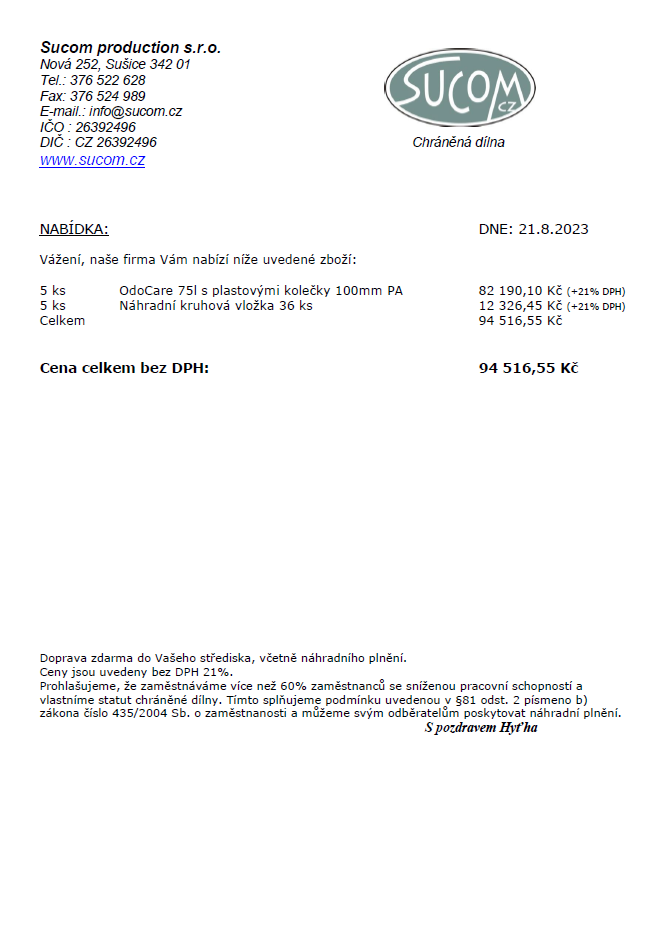 